Book List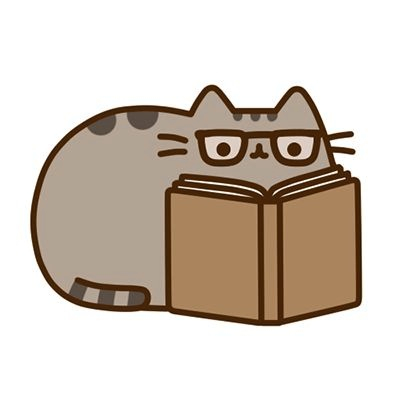 LGBTQ Young Adult Fiction
(sexual orientation focus)
www.youthproject.ns.ca
902-429-5429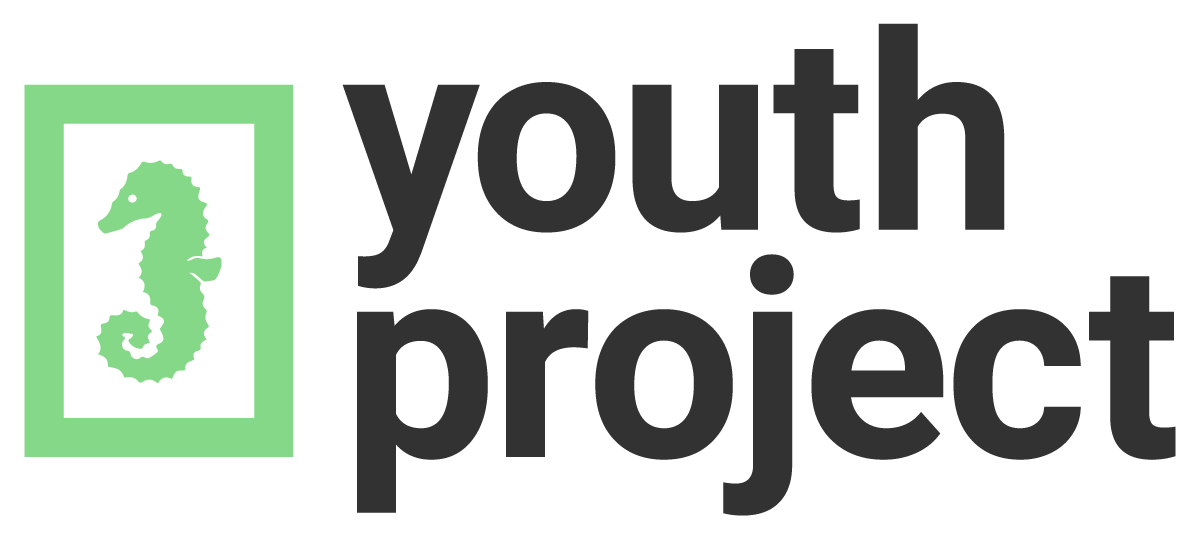 TitleAuthorBoy Meets BoyDavid LevithanAshMalinda LoHeroPerry Moore The Vast Fields of OrdinaryNick Burd Geography ClubBrent HartingerNot Your SidekickC. B. LeeNot Otherwise SpecifiedHannah MoskowitzWill Grayson, Will GraysonDavid Levithan and John GreenWhat We Left BehindRobin TalleyI’ll Give You The SunJandy NelsonSimon vs The Homo Sapiens AgendaBecky AlbertalliShe Loves You, She Loves You NotJulie Ann PetersAristotle and Dante Discover The Secrets of the UniverseBenjamin Alire SaenzOne Man GuyMichael BarakivaLove in the Time of Global WarmingFrancesa Lia BlockTwo Boys KissingDavid LevithanWe Are The AntsShaun David Hutchinson Of Fire And StarsAudrey CoulthurstJuliet Takes a BreathGabby Rivera Girl Mans UpM-E GirardWay To GoTom RyanOne Boy’s ShadowRoss McCoubreyStrong HollowLinda Little Graphic NovelsGraphic NovelsFlutterJennie WoodDramaRaina TelgemeierRunawaysBrian K. VaughnBeyond: A Queer Sci-Fi and Fantasy Anthology Taneka Stotts & Sfe R. MonsterThe Lumberjanes series Noelle Stevenson 